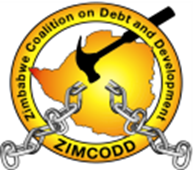  					Investing in People for Social and Economic JusticeZIMBABWE COALITION ON DEBT and DEVELOPMENT (ZIMCODD) MEMBERSHIP APPLICATION FORM ZIMCODD Vision: Sustainable socio-economic justice in Zimbabwe through a vibrant people based movement. I………………………………………………hereby apply for ZIMCODD individual/institutional membership in terms of the ZIMCODD constitution.Applicants identifies with the aim and objectives of ZIMCODD and shares the ZIMCODD visionApplicant undertakes to pay the prescribed annual membership subscription fee    If an institutional member.Applicants address and contact Details…………………………………………………………………………………………………………………………………………………………………………………………………………………………………………………………………………………………………………………………………………………………………………………………………. Telephone /email……………………………………………………………………… If applicant is an organisation, names of two representatives i.…………………………………………………………………………… ii. …………………………………………………………………………… Signature of Applicant or Representative…………………………………….Date……………………………………………………………………………….. Kindly return completed form to ZIMCODD Secretariat, 9 Bargate Rd,Mt Pleasant , Harare, Zimbabwe Annual Subscription Fees-Community based Organisation: USD$10, Local based USD$20,National Organisation: US$50 and Regional Organisations: USD100